Look at this announcement in a magazine. Write your article. Use the article I posted yesterday as an example (include the highlighted expressions), use the expressions of the Writing Bank from your Book page 93. Include 3 or 4 paragraphs. Write it as clear as you can, take a picture a send it to me before Sunday 29th.Please, write your name, surname and group.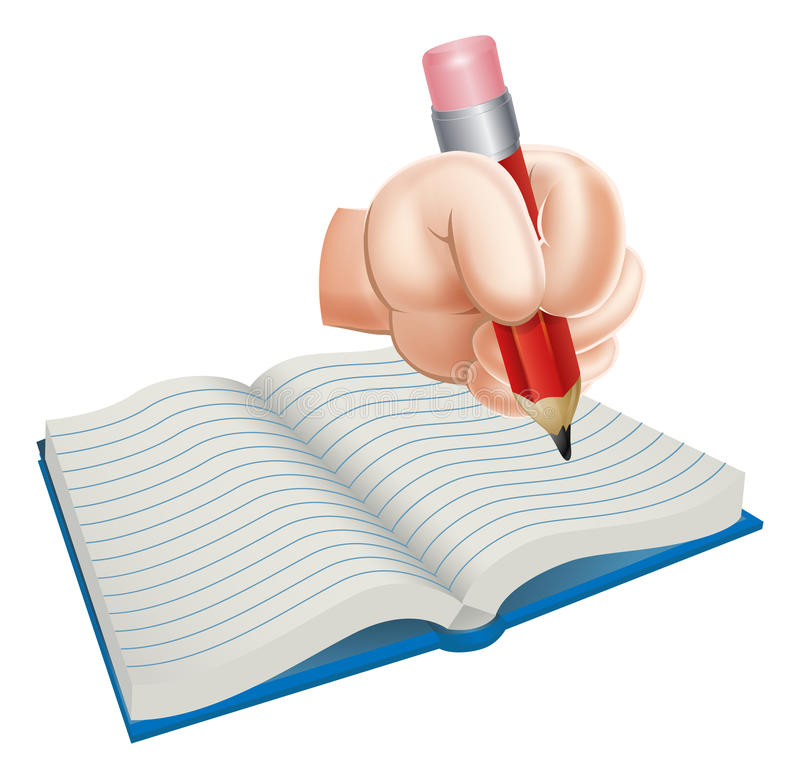 You and your favourite sport.Which is your favourite sport and why?How and why would you encourage other teenagers to play or watch this sport?Please, write an article for next week’s magazine!DO IT IN WORD, PLEASE.